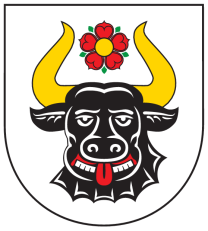 Gmina ZwierzynNasz Znak: ZP.7021.1.10.2021                                                       Zwierzyn, dnia 06.08.2021r.Informacja o wyborze ofertyZamawiającyGmina Zwierzynul. Wojska Polskiego 866-542 ZwierzynNip:		5991008091Telefon: 	95 761 75 80Fax: 		95 761 71 05Osoba upoważniona do kontaktów: Mateusz Ostapiuke-mail:	zamowienia_publiczne@zwierzyn.plstrona WWW: 	www.bip.zwierzyn.pl 			www.zwierzyn.pl Nazwa zadania: Remont pomieszczeń łazienek oraz wymiana okien w Szkole Podstawowej w Gościmcu.CZĘŚĆ I Remont łazienekWybór oferty: Urząd Gminy Zwierzyn wybrał ofertę firmy Usługi Budowlano Wykończeniowe Prywerek Roman,       ul. Bęglewska 10, 64-730 Wieleń, gdyż spełnia warunki postępowania i jest najniższa względem cenyCZĘŚĆ II Wymiana okienWybór oferty: Urząd Gminy Zwierzyn wybrał ofertę firmy Usługi Budowlano Wykończeniowe Prywerek Roman,       ul. Bęglewska 10, 64-730 Wieleń, gdyż spełnia warunki postępowania i jest najniższa względem cenyDziękujemy za składane ofert. lpNazwa firmyCena nettoCena brutto1Usługi Budowlano Wykończeniowe Prywerek Romanul. Bęglewska 10, 64-730 Wieleń50 569,1062 200,00lpNazwa firmyCena nettoCena brutto1ACPLAST Kamil Zmarzlik ul. E. Orzeszkowej 5B/9, 66-500 Strzel;ce Krajeńskie14 817,5418 225,572Usługi Budowlano Wykończeniowe Prywerek Romanul. Bęglewska 1064-730 Wieleń14 422,3517 739,50